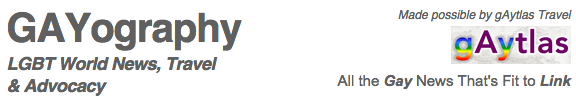 FOR IMMEDIATE RELEASEJanuary 23, 2015Contact: Ashton Giese(202) 494-0050ashton@gaytlas.comLGBT Travel Industry Leaders HelpAdvance Global EqualityLGBT Travel Mixer & Raffle to benefitInternational Gay & Lesbian Human Rights CommissionNYC – Saturday, January 24th the new LGBT travel weekly news-update, GAYography brief will organize LGBT travel industry leaders and travelers to benefit global equality. After LGBT-related exhibitions at the New York Times Travel Show, the brief will hold an LGBT happy hour and invite participants to donate to the International Gay & Lesbian Human Rights Commission (IGLHRC), the world’s premier advocate for global LGBT equality.Donations will be solicited in return for chances to win a number of major travel experiences and prizes from sponsors Brand G Vacations, The Gay Armada Sailing Adventure, Eating Europe Tours, the OUT Hotel and ManAboutWorld, at a retail value of over $5,000.“I hope to promote awareness of LGBT issues abroad, help connect LGBT travelers to activists in their efforts to advance equality and build toward a day when we can all experience diverse people, cultures and surroundings without fear,” stated GAYography brief founder and event-organizer Ashton Giese, “Our positive travel experience abroad goes hand-in-hand with the ability of all people to feel safe and secure being themselves – whether they are lesbian, gay, bisexual, transgender, queer or not.”Fellow travelers and leaders in the LGBT travel industry will enjoy drink deals and await the announcement of raffle winners from 5pm to 8pm on Saturday, January 24th at the KTCHN restaurant and bar within the OUT Hotel, 510 West 42nd Street. RSVP on Facebook.The International Gay & Lesbian Human Rights Commission (IGLHRC.org) documents abuses, raises awareness and supports activists worldwide and will celebrate it’s 25th anniversary in 2015.The GAYography brief serves LGBT travelers with a weekly update of global information on LGBT travel, vacation insights and events related to advocacy. Subscribe at no cost at gAytlas.com/brief.